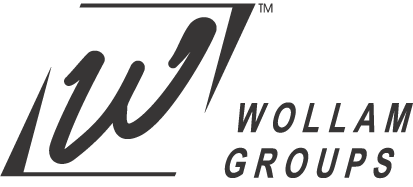 Train-the-Trainer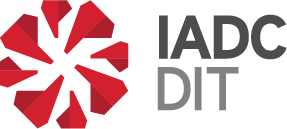 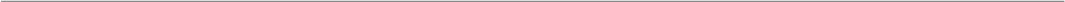 Presented by Wollam Groups
2017 Registration FormAttendee InformationPlease type or print clearly, using a separate form for each attendee. 
Name: Job Title: Company: Department/Division:  Street Address: 
City: State: 	Zip Code: Phone:            Fax: Email: Birthdate: If you require any special assistance, please make a note of your needs here:Registration (per attendee)
Fee for 4.5-day course – Train-the-TrainerRegistration Amount  $2495 for non-IACET/IADC Members $1995 for IACET/IADC MembersMember Number:  Additional Course Options $75 one-time set up fees for Registered Professional Network™ wallet size license with Credential Verification Service Technology**  Electronic version of Credentials - $9.95Course Dates  Houston, TX-US (March 6-10) Houston, TX-US (May 15-19) Houston, TX-US (July 31-Aug. 4) Houston, TX-US (Aug. 28-Sept.01) Houston, TX-US (Nov. 27-Dec.01)
* Dates and location is subject to change based on enrollment numbers.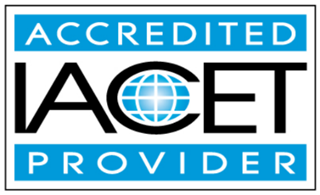 Payment by Credit CardAll registration fees are in U.S. Dollars.
 VISA	MasterCard	American Express
Card Number: Expiration Date:  
Name on Card: 
Signature:Cardholder’s Zip Code: There will be a convenience fee of 2.5% for each credit card payment. Payment by CheckMake check payable to and mail along with completed registration form to:Wollam Groups5847 San Felipe St., Suite 1700    Houston, TX 77057Payment by wire transferInformation is available on request and are subject to a $30 convenience fee.  CancellationsRefunds, will be given for written cancellation, minus a processing feereceived by Wollam Groups as follows:10% within 14 calendar days prior to course25% within 7 Calendar days prior to courseNo refund for cancellations within 6 calendar days of course.Class substitutions are permitted.Training venueFor questions about registration or lodging, contact Wollam Groups at the address listed above or email us at info@wollampag.com. For additional course information, go to www.wollampag.com.  We offer customized seminars, workshops and training at your location with 6 or more participants, contact us at info@wollampag.comWPAG Training LocationsHouston Training Facility: 5847 San Felipe St, Houston TX 77057 
**Photo (Headshot) for RPN™ license - Upload clear headshot photo with solid color (e.g. black or white) background.

    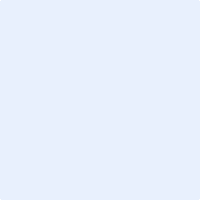 Please email the completed registration form to info@wollampag.com